APPEL A MANIFESTATION D’INTERETEXPOSEZ SUR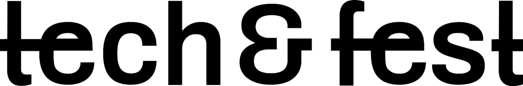 Au sein du Village des projets des laboratoires Grenoble Alpesdu pavillon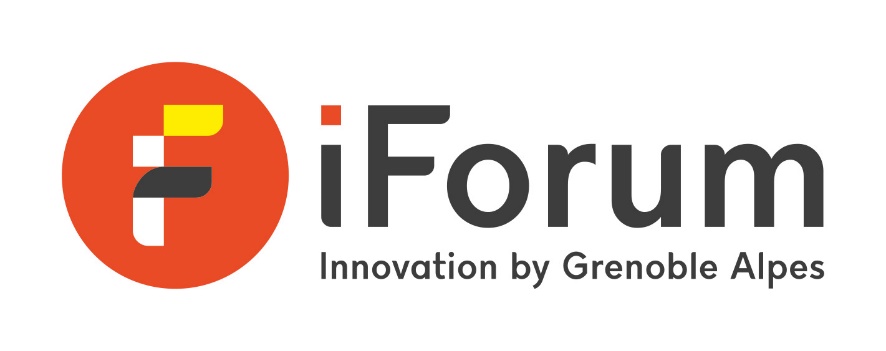 ALPEXPO GRENOBLE1 & 2 Février 2024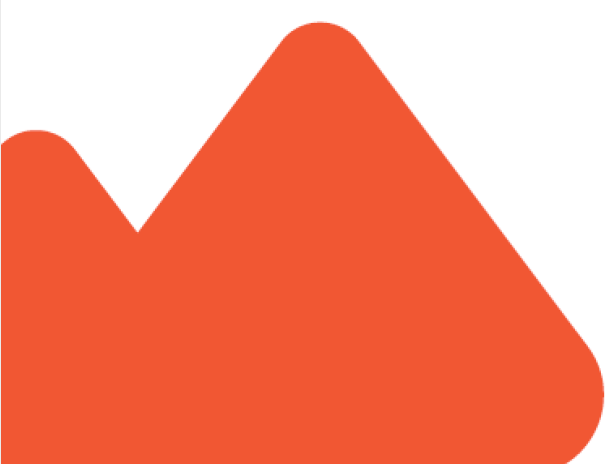 iForum X En 2024, le iForum, rendez-vous annuel des accompagnateurs locaux de l’innovation est accueilli au sein du nouvel événement Tech&Fest organisé les 1er et 2 février, à Alpexpo.Tech&fest est l’événement imaginé et organisé par le Dauphiné Libéré société du groupe EBRA pour en lumière le meilleur des solutions technologiques et les innovations de la région auvergne Rhone Alpes et les faire rayonner aux échelles nationale et européenne, et ce sous un angle festif. Les publics cibles sont à la fois des professionnels (1er février), les étudiants, lycéens, collégiens (2 février) et le grand public (2 février, à partir de 16h).Le tech&fest sera organisé autour de 6 univers :- Tech & Fab autour de l’industrie et de l’électronique- Tech & Human autour de la santé et de la qualité de vie au travail- Tech & Planet autour de l’énergie, des mobilités et de l’environnement- Tech & Space autour du spatial- Tech & You autour du sport/bien-être, du vivre ensemble et de l’industrie créative- Tech & Solutions autour des solutions pour les entreprises.Pendant deux jours, tech&fest proposera :- Près de 80 conférences inspirantes de personnalités régionales, nationales et internationales et des tables rondes sur les sujets stratégiques.- 150 espaces expérentiels pour découvrir des entreprises dont l’innovation est le moteur de croissance- Un espace Job Dating- Du réseautage ciblé et des rendez-vous qualifiés- Des visites de sites et l’accueil de délégations nationales et internationalesAu sein du Tech and Fest, les acteurs locaux de l’accompagnement de l’innovation animeront un pavillon « iForum, innovation by Grenoble Alpes », démonstrateur de la richesse du territoire en terme d’écosystème d’accompagnateurs de l’innovation, favorisant l’émergence des projets, leur transfert et les start-up qui en découlent. Le pavillon de 400 m² au sein de l’univers tech&solutions mettra en lumière les innovations au service des transitions et comprendra plusieurs espaces :Le village des projets des laboratoires Grenoble Alpes, destiné à valoriser une dizaine de projets en émergence portés par les acteurs de la recherche localele village des start-up du iVenture, réservé aux entreprises sélectionnées dans le cadre du iVenture souhaitant exposer leur innovationun espace, animé par French Tech Alpes, qui accueillera une vingtaine de start-up issues de leur réseaule forum des accompagnateurs de start up et présentation de leurs offres comprenant un espace d’échange et de conférences où seront organisés les pitchs des exposants, des ateliers, des témoignages…le Fab Lab de la Casematele iVenture dont l'objectif est d'organiser la rencontre entre des start-up technologiques présélectionnées originaires de la zone alpine et/ou d’Auvergne Rhone Alpes et des investisseurs nationaux et internationaux. Pour garantir aux projets des laboratoires sélectionnés une visibilité auprès du grand public plus longue que le temps de l’événement, une exposition, coproduite avec La Casemate, sera organisée pour valoriser une dizaine de projets innovants issus des laboratoires grenoblois. Cette exposition sera installée dans la galerie de projets de La Casemate durant environ 2 mois (dates à définir).Vous êtes un établissement de recherche du territoire ? Vous portez un projet innovant au service des transitions et vous souhaitez le mettre en lumière ?N’hésitez plus, une place vous attend sur le village des projets des laboratoires Grenoble Alpes du pavillon iForum !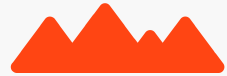 VOTRE VISIBILITE SUR LE VILLAGE DES PROJETSUn espace d’exposition clé en main, de 4m² environ, au cœur de l’écosystème iForum des accompagnateurs locaux de l’innovationUn accompagnement par La Casemate pour travailler à la médiation et à la présentation du projet innovantUn slot de présentation de votre projet au programme du iForumUne mise en lumière assurée via les relations presse mises en œuvre sous bannière Grenoble AlpesUn visitorat nombreux et diversifié (B2B, étudiants, grand public (10000 visiteurs attendus) VOUS BENEFICIEREZ EN PLUS de la dynamique et de la visibilité 
!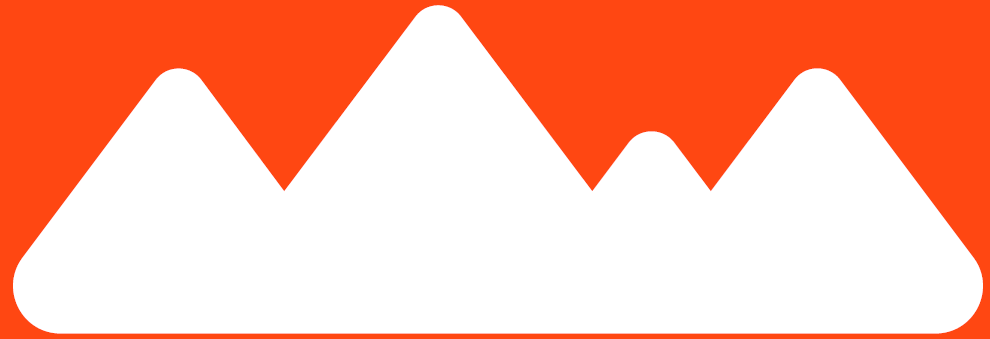 MODALITES DE PARTICIPATIONUne dizaine d’exposants seront sélectionnés selon les critères suivants :Votre projet doit être porté par un (ou des) acteurs de la recherche académique et avoir un ancrage fort sur le territoire Grenoble-AlpesVotre projet doit s’inscrire dans l’un des 12 domaines pour la transition écologique et la résilience du territoire (climat, air, énergie, nature et biodiversité, produire et consommer autrement, inégalités, eau, santé, mobilité, alimentation et agriculture, déchet, ville de demain)Votre solution doit être innovante et vous devez disposer d’éléments tangibles pour l’illustrer pour pouvoir faire l’objet d’une démonstration/manipulation.Votre projet ne doit pas avoir fait l'objet d'une médiatisation excessive préalable.Votre équipe doit se rendre disponible en amont de la manifestation pour travailler avec La Casemate à la médiation/scénarisation de votre projet et être présente tout au long de l’événement pour animer le stand.Transmettez votre dossier de candidature par courriel à innovation@grenoblealpesmetropole.fr avant le 10 novembre 2023.+ D’INFOS :Céline TUPIN Chef de projet iForumceline.tupin@grenoblealpesmetropole.fr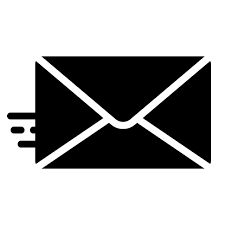 06.29.39.01.85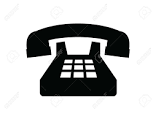 DOSSIER DE CANDIDATURENom du projet :Nom du (ou des) partenaire(s), financeur(s) et tutelle(s) (laboratoires, instituts de recherche, universités…) :Baseline du projet (phrase d’accroche d’1 ligne max) :Descriptif du projet (10 lignes max) :Motivations à exposer à la vitrine (5 lignes max) :Domaines d’application :Si possible, logo du projet et photos du démonstrateur (format jpeg)Médiatisation antérieure si elle existe (participation à un salon, article ou reportage dans un média…) :Contraintes/Besoins techniques pour l’exposition :Souhait de participer à l’exposition coproduite avec La Casemate à l’issue de l’événement Coordonnées de la personne référente à contacter (identité, mail et tel) :Possibilité de joindre tout document nécessaire à la compréhension du projet.